АДМИНИСТРАЦИЯКАЛАЧЕВСКОГО  МУНИЦИПАЛЬНОГО  РАЙОНАВОЛГОГРАДСКОЙ  ОБЛАСТИПОСТАНОВЛЕНИЕот 30.05.2017 г.         № 519Об утверждении Положения об администрации Калачевского муниципального района Волгоградской областиВ соответствии со ст. 33 Устава Калачевского муниципального района Волгоградской области постановляю:1. Утвердить Положение об администрации Калачевского муниципального района Волгоградской области.2. Настоящее постановление подлежит официальному опубликованию.3. Постановление  администрации Калачевского муниципального района Волгоградской области от 19.11.2010 № 2230 «Об утверждении Положения об администрации Калачевского муниципального района Волгоградской области» признать утратившим силу.Глава администрацииКалачевского муниципального района                            			С.А. ТюринУтвержденопостановлениемадминистрации Калачевского муниципального районаот 30.05. 2017 г. №  519ПОЛОЖЕНИЕОБ АДМИНИСТРАЦИИ КАЛАЧЕВСКОГО МУНИЦИПАЛЬНОГО РАЙОНА ВОЛГОГРАДСКОЙ ОБЛАСТИНастоящее Положение определяет порядок организации и деятельности администрации Калачевского муниципального района Волгоградской области.Статья 1. Общие положения1.1. Администрация Калачевского муниципального района (далее - администрация) является исполнительно-распорядительным органом Калачевского муниципального района.1.2. В соответствии с Уставом Калачевского муниципального района глава администрации Калачевского муниципального района осуществляет руководство деятельностью администрации Калачевского муниципального района, ее структурных подразделений по решению всех вопросов, отнесенных к компетенции администрации Калачевского муниципального района.1.3. Структура администрации утверждается решением Калачевской районной Думы по представлению главы администрации Калачевского муниципального района.1.3.1. Под структурой администрации Калачевского муниципального района Волгоградской области понимается перечень структурных подразделений и должностных лиц администрации Калачевского муниципального района Волгоградской области.1.3.2. Администрация Калачевского муниципального района формируется главой администрации на основе утвержденной Калачевской районной Думой структуры администрации в соответствии с расходами, предусмотренными в бюджете на содержание администрации Калачевского муниципального района.1.3.3. Администрацией Калачевского муниципального района на принципах единоначалия руководит глава администрации Калачевского муниципального района.1.3.4. Должностные лица администрации Калачевского муниципального района - первый заместитель, заместители главы администрации Калачевского муниципального района назначаются на должность и освобождаются от должности главой администрации Калачевского муниципального района.1.4. Администрация в своей деятельности руководствуется Конституцией РФ, Федеральным законом № 131-ФЗ от 06.10.2003 «Об общих принципах организации местного самоуправления в Российской Федерации», иными законами и нормативно-правовыми актами Российской Федерации и Волгоградской области, Уставом Калачевского муниципального района, решениями, принятыми населением района путем проведения референдума, муниципальными правовыми актами Калачевского муниципального района, настоящим Положением.1.5. Администрация является юридическим лицом, имеет собственные счета в банках, печати, штампы, бланки со своим наименованием и другие реквизиты.1.6. В целях решения вопросов местного значения, обеспечения межмуниципального сотрудничества на территории Калачевского муниципального района администрацией района могут создаваться муниципальные учреждения, предприятия и иные организации. В своей деятельности данные организации подконтрольны и подотчетны администрации Калачевского муниципального района. В роли работодателя от имени Калачевского муниципального района для руководителей данных организаций выступает глава администрации Калачевского муниципального района.1.7. Администрация Калачевского района может исполнять отдельные государственные полномочия, полномочия поселений, входящих в состав района, переданные ей в предусмотренном законодательством порядке.1.8. Местонахождение администрации района: 404507, Волгоградская область, г. Калач-на-Дону, ул. Революционная, 158.Статья 2. Руководство деятельностью администрации2.1. Глава администрации Калачевского муниципального района руководит деятельностью администрации Калачевского муниципального района на принципах единоначалия и наделяется соответствующей компетенцией по решению вопросов местного значения.2.2. Глава администрации Калачевского муниципального района:2.2.1. Заключает от имени администрации Калачевского муниципального района договоры в пределах своей компетенции.2.2.2. Разрабатывает и представляет на утверждение Калачевской районной Думе структуру администрации Калачевского муниципального района.2.2.3. Утверждает штатное расписание администрации Калачевского муниципального района в пределах утвержденных Калачевской районной Думой средств на содержание администрации.2.2.4. Разрабатывает и представляет на утверждение Калачевской районной Думе положения о территориальных, отраслевых и структурных подразделениях (далее - структурные подразделения) администрации Калачевского муниципального района.2.2.5. Осуществляет функции главного распорядителя бюджетных средств при исполнении бюджета Калачевского муниципального района, за исключением расходов, предусмотренных на содержание Калачевской районной Думы и контрольно-счетной палаты Калачевского муниципального района, имеет печать и право открывать счета.2.2.6. Отменяет постановления, распоряжения, приказы руководителей структурных подразделений администрации Калачевского муниципального района, противоречащие действующему законодательству или нормативным правовым актам Калачевского муниципального района, принятым на референдуме, Калачевской районной Думой, главой Калачевского муниципального района или главой администрации Калачевского муниципального района.2.2.7. Ежегодно разрабатывает и вносит в Калачевскую районную Думу на утверждение проект бюджета Калачевского муниципального района, планы и программы социально-экономического развития, а также отчеты об их исполнении.2.2.8. Вносит в Калачевскую районную Думу на утверждение проекты нормативных правовых актов, предусматривающих установление, изменение и отмену местных налогов и сборов, осуществление расходов из средств районного бюджета или дает по ним заключения.2.2.9. Назначает на должность и освобождает от должности руководителей структурных подразделений администрации Калачевского муниципального района, а также других муниципальных служащих и иных работников администрации Калачевского муниципального района, решает вопросы применения к ним мер дисциплинарной ответственности и мер поощрения.2.2.10. В пределах своих полномочий, установленных федеральными законами, законами Волгоградской области, Уставом Калачевского муниципального района, нормативными правовыми актами Калачевской районной Думы, издает постановления администрации Калачевского муниципального района по вопросам местного значения и вопросам, связанным с осуществлением отдельных государственных полномочий, переданных органам местного самоуправления федеральными законами и законами Волгоградской области, а также распоряжения администрации Калачевского муниципального района по вопросам организации работы администрации Калачевского муниципального района.2.2.11. Осуществляет иные полномочия, предусмотренные законодательством, Уставом Калачевского муниципального района и настоящим Положением.Статья 3. Заместители главы3.1. Заместители главы администрации Калачевского муниципального района осуществляют полномочия по руководству отдельными направлениями деятельности администрации в пределах и порядке, установленных главой администрации Калачевского муниципального района.3.2. Заместители главы администрации по вопросам своего ведения:3.2.1. Координируют работу структурных подразделений администрации по соответствующим сферам, контролируют их деятельность и дают им поручения.3.2.2. Предварительно рассматривают и согласовывают проекты постановлений и распоряжений главы администрации Калачевского муниципального района и направляют их главе администрации Калачевского муниципального района для подписания.3.2.3. Исполняют поручения главы администрации Калачевского муниципального района.3.2.4. Осуществляют иные полномочия в соответствии с распределением обязанностей между заместителями.Статья 4. Структурные подразделения администрации(далее – структурные подразделения)4.1. Структурные подразделения осуществляют функции управления, координации и контроля в соответствующих сферах.4.2. Структурные подразделения по вопросам своего ведения:4.2.1. Осуществляют непосредственную реализацию полномочий администрации.4.2.2. Самостоятельно решают вопросы управления, отнесенные к их ведению, взаимодействуют с подведомственными муниципальными предприятиями и учреждениями, а также с иными организациями по профилю своей деятельности в установленном порядке.4.2.3. Подготавливают проекты местных нормативных правовых актов.4.3. Функции и полномочия структурных подразделений, а также организация и порядок их деятельности определяются положениями о них.4.4. Организация деятельности структурных подразделений возлагается на руководителей структурных подразделений.Статья 5. Общественные консультативно-совещательные органыпри администрации5.1. Общественные консультативно-совещательные органы при администрации - координационные и иные советы и комиссии, не наделенные властными полномочиями и не входящие в структуру администрации, создающиеся в целях обеспечения участия общественности, а также учета мнения органов государственной власти и местного самоуправления, организаций при решении вопросов местного значения.Указанные органы действуют на основании положений, утверждаемых главой администрации Калачевского муниципального района. Формирование, реорганизация и упразднение общественных консультативно-совещательных органов при администрации осуществляется постановлением главы администрации Калачевского муниципального района.5.2. Общественные консультативно-совещательные органы при администрации осуществляют:5.2.1. Сбор, обобщение предложений органов местного самоуправления, территориальных органов общественного самоуправления, общественных объединений и граждан.5.2.2. Подготовку аналитических, информационных и других материалов.5.2.3. Подготовку проектов нормативно-правовых актов органов местного самоуправления.5.3. Общественные консультативно-совещательные органы при администрации действуют на общественных началах.5.4. Общественные консультативно-совещательные органы при администрации принимают рекомендации и заключения.Статья 6. Срок полномочий должностных лиц администрации6.1. Заместители главы администрации Калачевского муниципального района назначаются главой администрации Калачевского муниципального района на срок, не превышающий срока полномочий главы администрации Калачевского муниципального района, и слагают свои полномочия с момента вступления в должность вновь избранного главы администрации Калачевского муниципального района.6.2. Срок полномочий сотрудников администрации на иных муниципальных должностях определяется трудовым договором.Статья 7. Порядок назначения и освобождения от должностизаместителей главы, руководителей структурных подразделений администрации, иных муниципальных служащих и работников, не являющихся муниципальными служащими7.1. Заместители главы администрации назначаются и освобождаются от должности главой администрации Калачевского муниципального района.7.2. Руководители структурных подразделений администрации, муниципальные и немуниципальные служащие назначаются на должность и освобождаются от должности главой администрации Калачевского муниципального района с соблюдением  законодательства о муниципальной службе, норм трудового права и Устава Калачевского муниципального района.Статья 8. Указания и поручения8.1. Глава администрации Калачевского муниципального района дает указания и поручения заместителям главы, руководителям структурных подразделений администрации и иным должностным лицам администрации.Заместители главы администрации в пределах своей компетенции и в соответствии с распределением обязанностей между ними дают указания и поручения руководителям структурных подразделений администрации и иным должностным лицам администрации, за исключением руководителей структурных подразделений администрации, имеющих прямое подчинение главе администрации Калачевского муниципального района.Руководители структурных подразделений администрации в пределах своей компетенции дают указания и поручения находящимся в их непосредственном подчинении лицам.8.2. Указания и поручения даются в устной или письменной форме. Письменные указания и поручения оформляются распоряжением, приказом, служебной запиской либо резолюцией на документе.8.3. Неисполнение поручений и указаний влечет дисциплинарную ответственность в соответствии с трудовым законодательством и законодательством о муниципальной службе.Статья 9. Рабочие заседания и совещания9.1. В целях обсуждения текущих, оперативных и иных вопросов главой администрации Калачевского муниципального района и заместителями главы,  руководителями структурных подразделений администрации могут проводиться рабочие заседания и совещания.9.2. В целях эффективности проведения заседаний и совещаний предварительно формируется повестка, назначаются работники, ответственные за подготовку материалов.9.3. Порядок проведения рабочих заседаний и совещаний определяется должностным лицом, назначившим рабочее заседание, совещание.Статья 10. Рабочие комиссии и группы10.1. С целью подготовки нормативных правовых актов, а также для решения других вопросов глава администрации Калачевского муниципального района, заместители главы,  руководители структурных подразделений администрации могут образовывать рабочие комиссии и группы.В состав рабочих комиссий и групп могут включаться муниципальные служащие, а также по согласованию и другие лица, в том числе на договорной основе.10.2. Руководитель комиссии или группы:10.2.1. Организовывает и обеспечивает своевременное выполнение возложенных на рабочую комиссию или группу задач.10.2.2. Дает отдельные поручения членам комиссии или группы.10.2.3. Приглашает на заседание представителей заинтересованных организаций и должностных лиц.10.2.4. Решения комиссии принимаются коллегиально большинством голосов от числа присутствующих в порядке, определенном положением о комиссии.Статья 11. Виды правовых актов, издаваемых должностнымилицами администрации11.1. По вопросам нормативно-правового регулирования глава администрации района издает постановления.11.2. По вопросам организации работы администрации, а также индивидуального (ненормативного) правового регулирования глава администрации района издает распоряжения.11.3. В случае отсутствия главы администрации Калачевского муниципального района постановления и распоряжения может издавать должностное лицо, назначенное исполняющим обязанности главы администрации Калачевского муниципального района.Статья 12. Вступление в силу, разъяснение и толкование правовых актов главы администрации Калачевского муниципального района12.1. Правовые акты главы администрации Калачевского муниципального района вступают в силу в порядке, установленном Уставом Калачевского муниципального района.Нормативные правовые акты главы администрации Калачевского муниципального района, затрагивающие права, свободы и обязанности человека и гражданина, вступают в силу после их официального опубликования (обнародования).12.2. Официальное разъяснение и толкование правовых актов главы администрации Калачевского муниципального района осуществляется администрацией.12.3. Администрация обеспечивает открытость и общедоступность неопубликованных правовых актов администрации, за исключением случаев, предусмотренных законодательством.Статья 13. Взаимоотношения администрации района и органовисполнительной власти Волгоградской областиВзаимодействие администрации Калачевского муниципального района и Администрации Волгоградской области строится на основе принципов сотрудничества и разделения компетенции в соответствии с Конституцией РФ, федеральными законами и законами Волгоградской области, уставами Волгоградской области и района.Статья 14. Ответственность должностных лиц администрации перед физическими и юридическими лицамиОтветственность должностных лиц администрации Калачевского муниципального района перед физическими и юридическими лицами наступает в порядке, предусмотренном федеральными законами.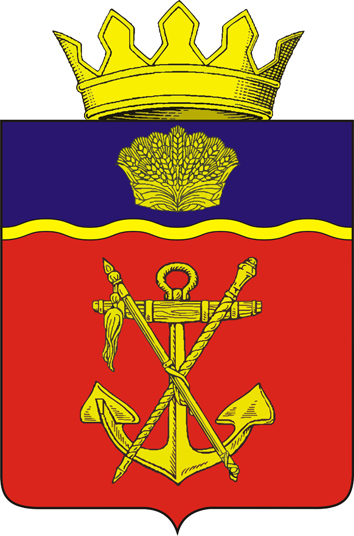 